Nuclear Energy Worksheet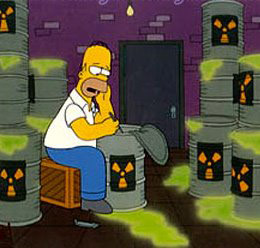 Which elements are represented by each of the following?Write the chemical equation for each of the following parent nuclei undergoing alpha decay.Write the chemical equation for each of the following parent nuclei undergoing beta decay.Write the chemical equation for each of the following parent nuclei undergoing gamma decay.